									Załącznik nr 1 do uchwały Nr XXXVI.283.2021 Rady Gminy Złotów							                  z dnia 28 września 2021 r. w sprawie nadania nazw ulic 										położonych w miejscowości Blękwit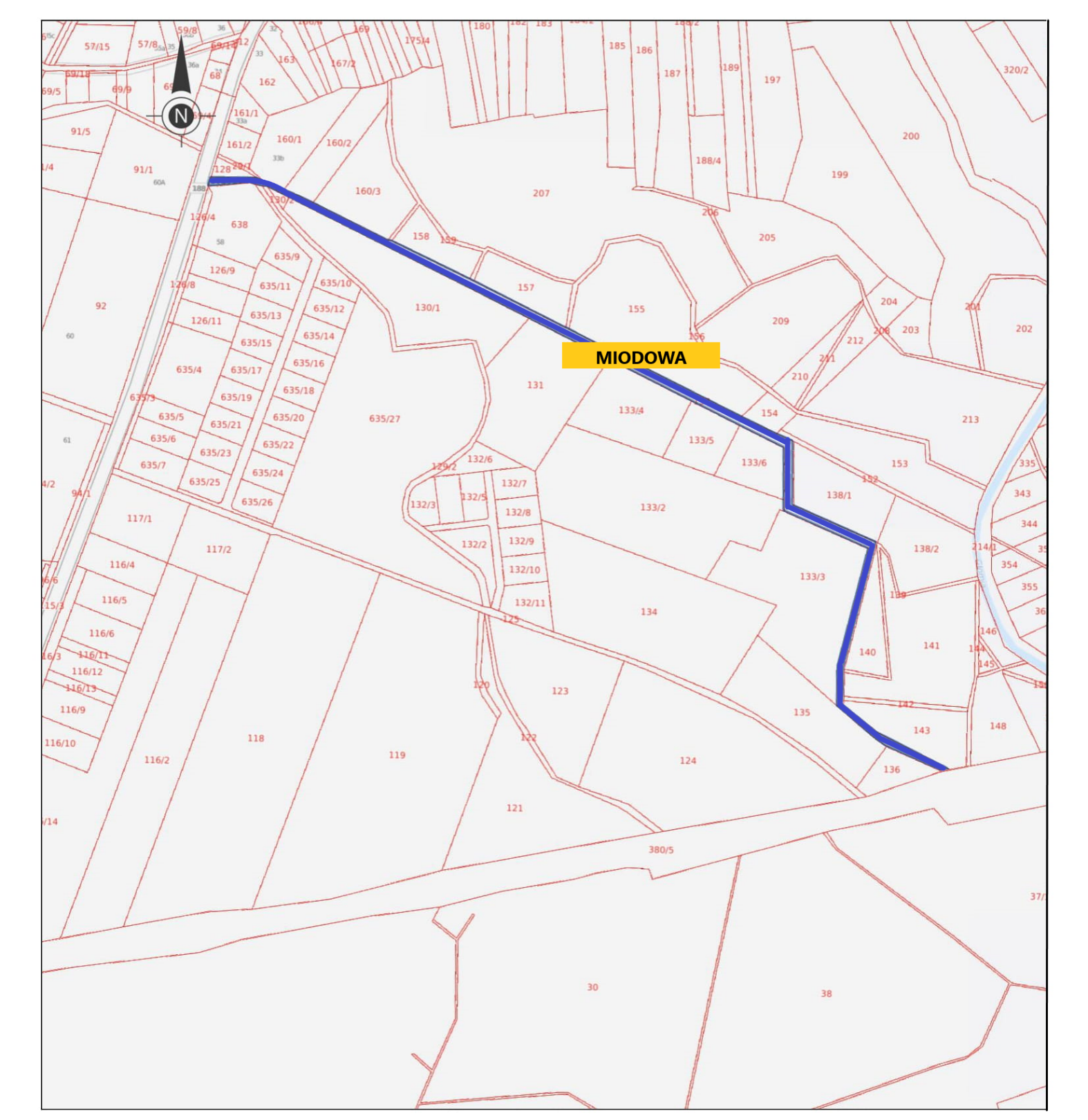 położenie ulicy zaznaczono na mapie kolorem niebieskim